Отчет о проведении открытого урока«Основы безопасности жизнедеятельности» в МОУ «СОШ с.Мизино-Лапшиновка имени Героя Советского Союза И.В.Преснякова»Пояснительная записка о проведении Всероссийского открытого урока по безопасности жизнедеятельностиМОУ «Средняя общеобразовательная школа с. Мизино-Лапшиновка имени Героя Советского Союза И.В.Преснякова»04 сентября 2023 года в МОУ «СОШ с. Мизино-Лапшиновка имени Героя Советского Союза И.В.Преснякова» прошел Всероссийский открытый урок по безопасности жизнедеятельности с обучающимися школы. В ходе проведенного мероприятия была проведена  следующая информационно - просветительская деятельность. Преподаватель-организатор курса ОБЖ Романова Ольга Александровна с обучающимися начальной школы провела беседу о правилах пожарной безопасности: «Огонь - друг и враг человека». Ребята просмотрели видео ролики на пожарную тематику:  « Ты я и огонь», « Искра в руках детворы». Закончился урок  тренировочной эвакуацией всех детей и работников из образовательного учреждения.Директор школы:                       Панченко Н.Ю.Преподаватель-организатор курса ОБЖ:           Романова О.А.  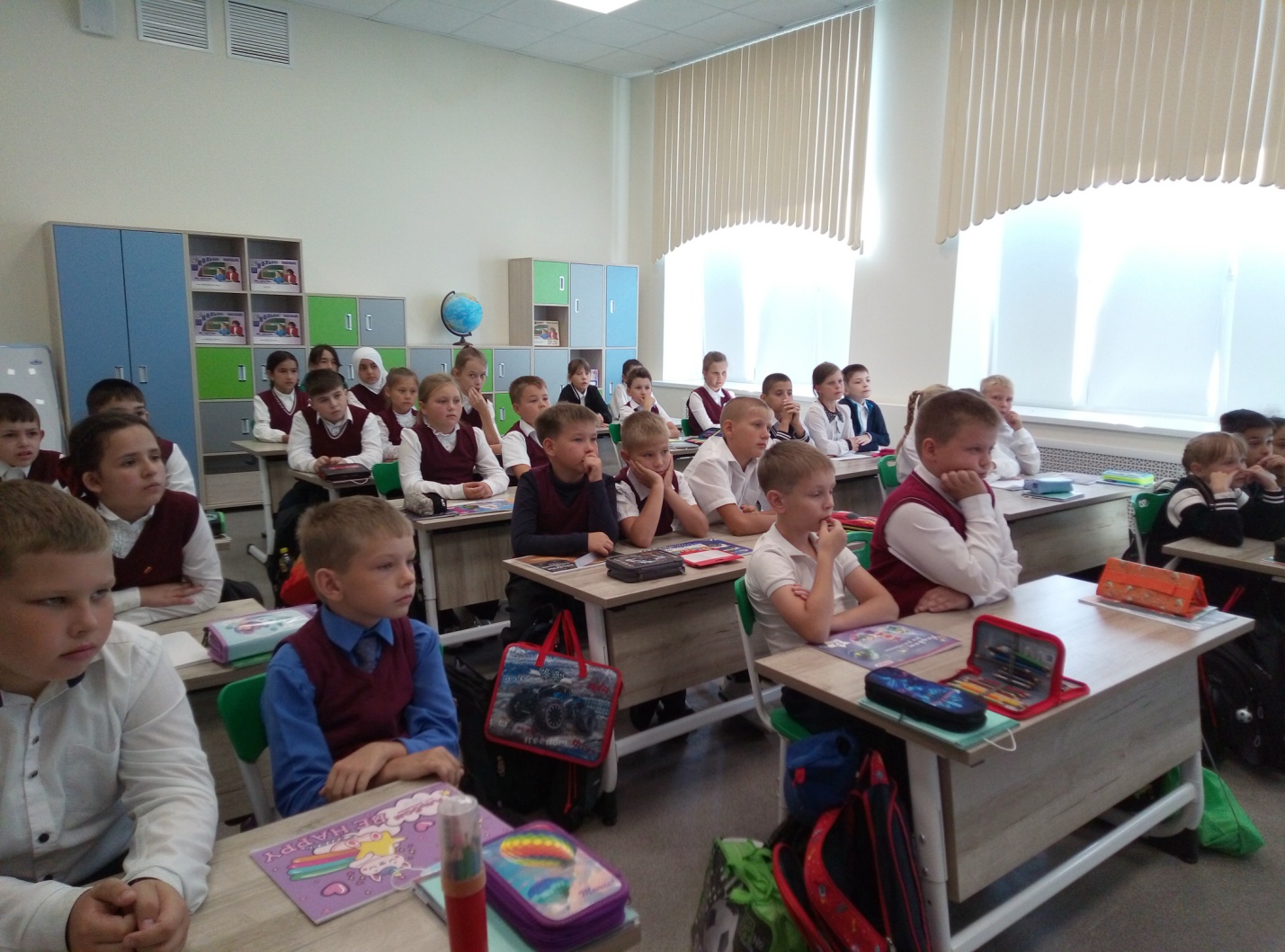 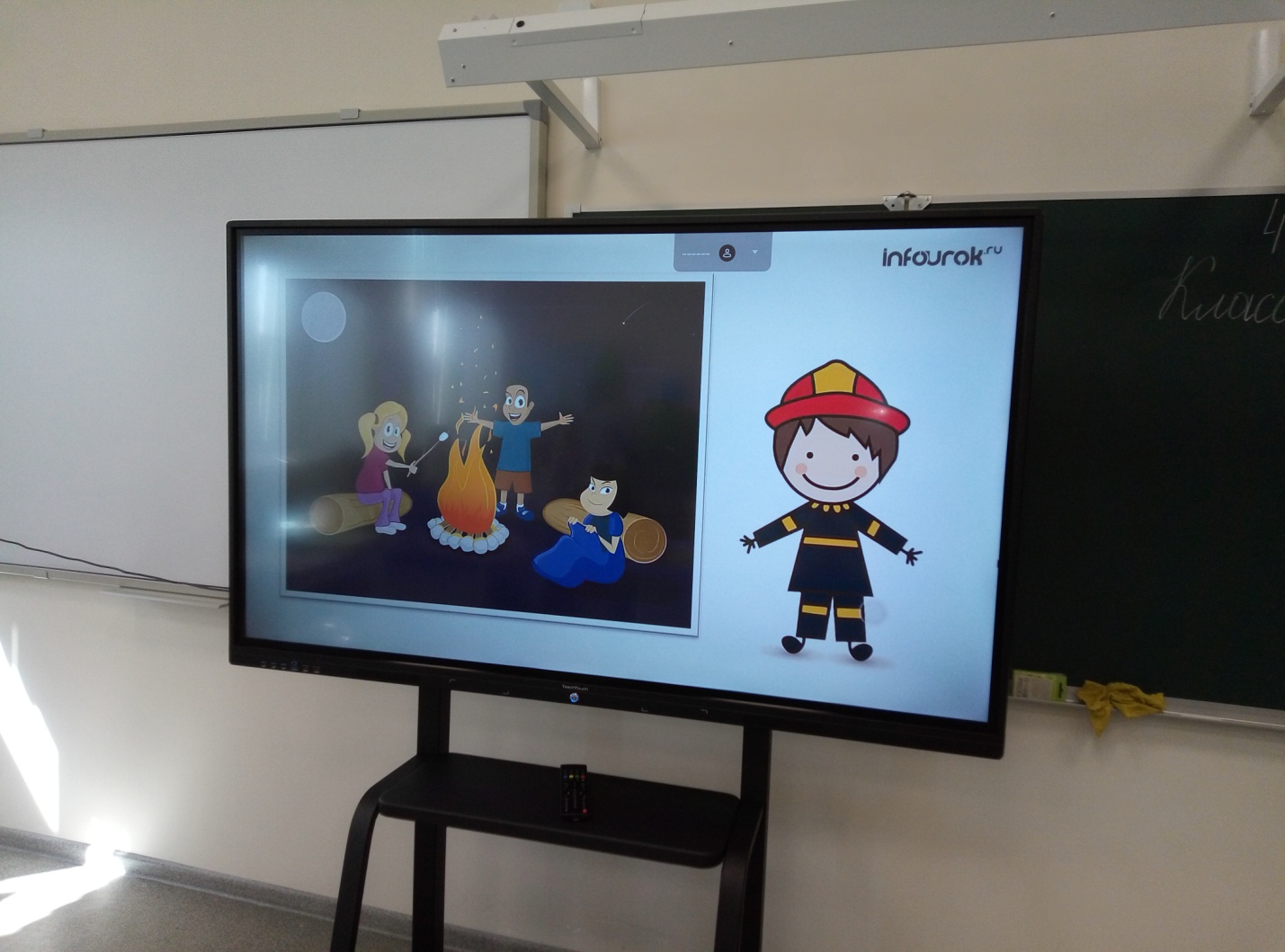 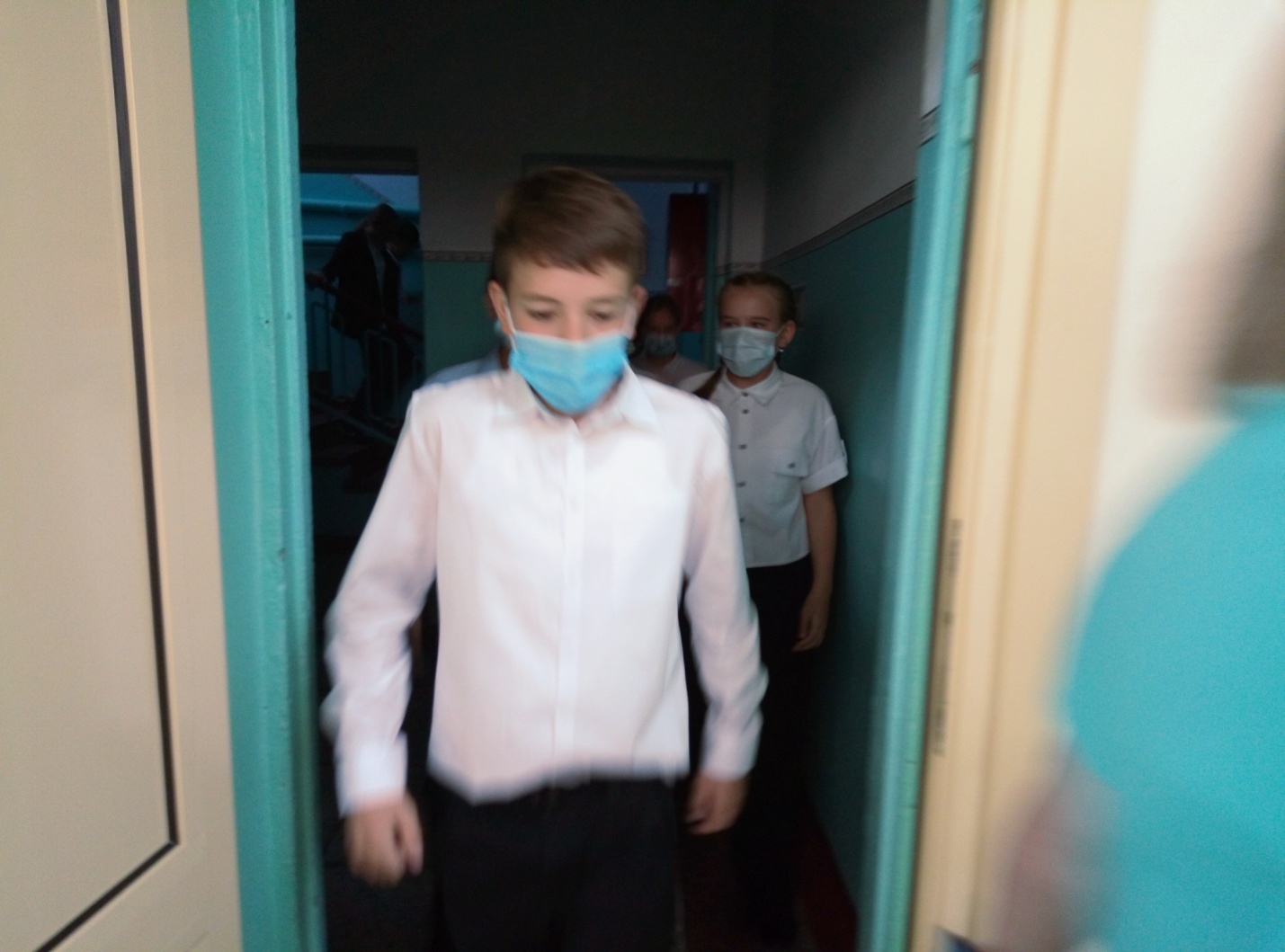 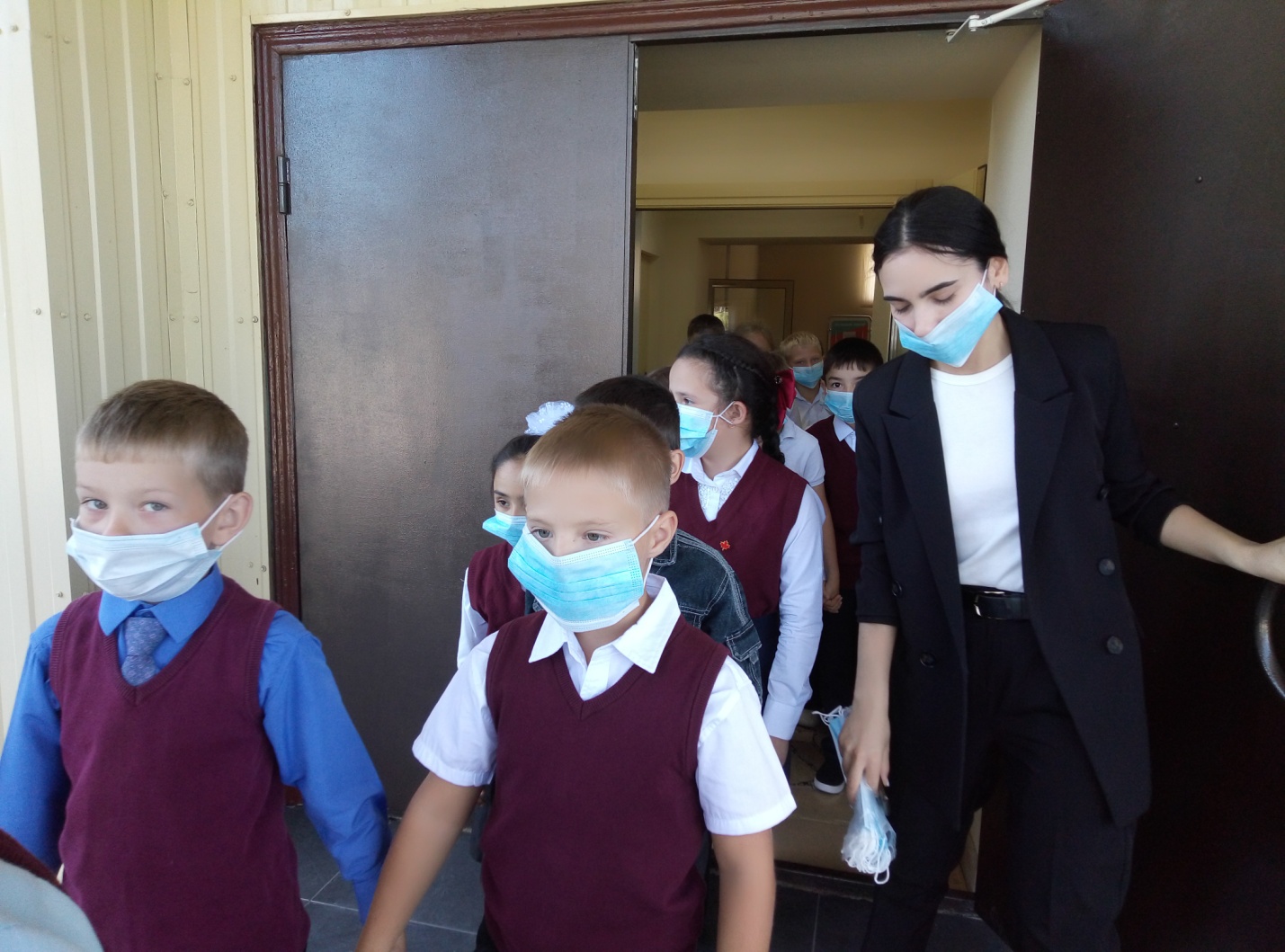 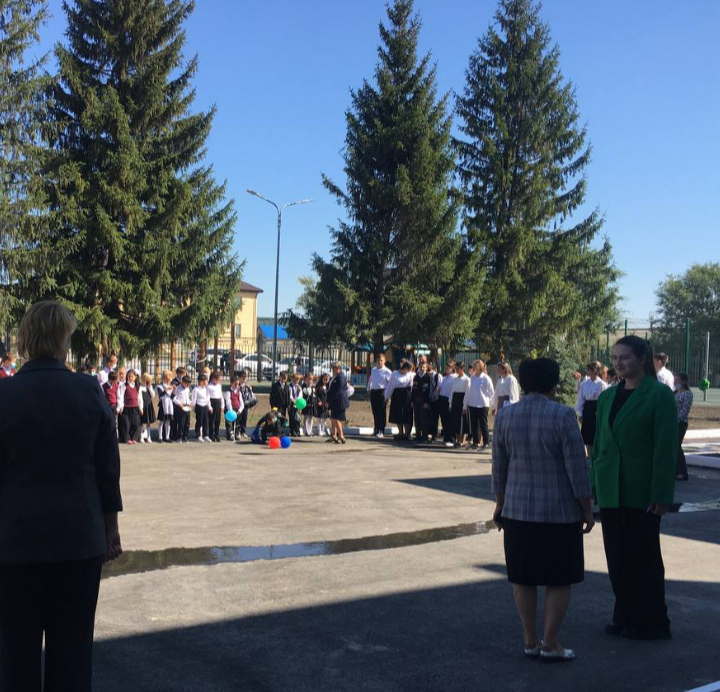 № п/пНаименование мероприятия (акции)Охват (чел.)Краткое описание мероприятияКоличество сотрудников МЧС России, принявших участие в проведении открытого урокаСсылки на размещенный материал1Беседа о правилах пожарной безопасности: «Огонь – друг и враг человека».С 1-4 класс (75чел.)Преподаватель-организатор курса ОБЖ Романова О.А. провела беседу о правилах пожарной безопасности: «Огонь - друг и враг человека». Ребята просмотрели видео ролики на пожарную тематику:  « Ты я и огонь», « Искра в руках детворы».02Просмотр видео ролика на пожарную тематику:  « Ты я и огонь», « Искра в руках детворы».С 1-4 класс (75чел.)Ребята просмотрели видео ролики на пожарную тематику:  « Ты я и огонь», « Искра в руках детворы».03Тренировочная эвакуация детей и работников из образовательного учреждения.153 обучающихся + 18 работников педагогического коллектива + работники школы 10 чел.По условному сигналу учащиеся школы были выведены из здания и построены на линейку, на которой подвели итоги тревоги:Эвакуация прошла за 1мин.40сек.Ученики быстро отреагировали на сигнал тревоги.Учителя выходили из классов последними, классы проверялись как учителями предметниками, так и дежурными учителями за этажи.Учителя провели перекличку детей по журналам.	0